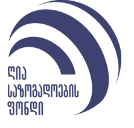 კომუნიკაციის კოორდინატორის თანამდებობაზეგამოცხადებული კონკურსის მონაწილის კითხვარიგთხოვთ, შეავსოთ  ცხრილი და თან დაურთოთ რეზიუმეს:სახელი, გვარი:კითხვები საკვალიფიკაციო მოთხოვნებიდანთქვენი პასუხიჩამოთვლილიდან რომელ სფეროში გაქვთ მიღებული უმაღლესი განათლება:მედია;საზოგადოებასთან ურთიერთობა;მარკეტინგი;სხვა მონათესავე სფერო (დააკონკრეტეთ);საზოგადოებასთან ურთიერთობის სფეროში ან მედიაში მუშაობის რამდენწლიანი გამოცდილება გაქვთ?მარკეტინგული კომუნიკაციის სფეროში მუშაობის რამდენწლიანი გამოცდილება გაქვთ?სოცმედიის არხების მართვის რამდენწლიანი გამოცდილება გაქვთ?გრაფიკული დიზაინის რომელი პროგრამა იცით?გაქვთ თუ არა არასამთავრობო სექტორთან მუშაობის გამოცდილება?კონკურსში გამარჯვების შემთხვევაში, როდიდან შეძლებდით ჩვენთან მუშაობის დაწყებას?